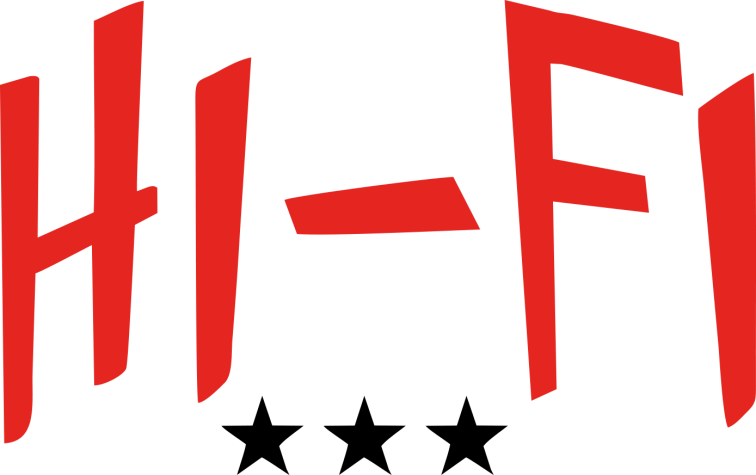 OFERTA ZABIEGOWASPA&WELLNESS HOTEL HI-FIPIELĘGNACJA TWARZY             Tradycyjny zabieg oczyszczający (mechaniczny) – 160 złClassic cleaning treatment (mechanical) Peeling kawitacyjny z maską algową – 150zł Cavitation  peeling with algae mask Relaks masaż twarzy – 90złRelax  face massage Rewitalizujący zabieg Anti – Age z wysokim stężeniem witaminy C – 350 złRevitalising Anti – Age treatment with high concentration of vitamin CTerapeutyczny zabieg dyniowy z oczyszczaniem mechanicznym lub kawitacją – 310 złTherapeutic pumpkin treatment with mechanical purification or cavitation Peptydowy peeling z pochodną toksyny botulinowej [10%] i AHA[40%] ALTERANTYWA BOTOXU – kuracja przeciwstarzeniowa – 350 zł Peptide peeling with derivative of botulinum toxin [10%] and AHA [40%] ALTERNATIVE OF BOTOX – anti – age treatment Peeling dyniowy z wyciągiem z dyni [40%], AHA [20%] i  BHA [20%] – terapia trądziku pospolitego, skór tłustych , przebarwień skóry – 350 zł	Pumpkin peeling with pumpkin extract [40%], AHA [20%] and BHA [20%] – treatment of acne, oily skins, skin discoloration Azelaic Peel – terapia dla skór wrażliwych z przebarwieniami oraz z problemem  trądziku – 350 złAzelaic Peel – treatment for sensitive skin with discoloration and with acne problem Retexture Brite Peel- jędrna skóra bez przebarwień – 410 złRetexture Brite Peel – firm skin without discolorations  Peeling Vitamin C – zabieg o działaniu antyoksydacyjnym – 320 zł Peeling Vitamin C – antioxidant treatment  Retinol C Infusion peel – zabieg przeciwstarzeniowy  i ujędrniający – 390  złRetinol C Infusion peel – anti – aging and firming treatment  Odżywczy rytuał Stem Cell 3D – przeciwstarzeniowy zabieg na komórkach macierzystych – 340 złInvigurating ritual Stemm Cell 3D- anti – aging treatment on stem cells  NANOFRAX  – terapia mikroigłowa – 440 zł z Retinolem – 480 zł NANOFRAX – micro-needle therapy with Retinol  Lipid Control – zabieg intensywnie nawilżający – 280 złLipid Control – strongly moisturizing treatment NanoBright – zabieg z nanonakłuciami rewitalizująco-rozświetlający przebarwienia– 390 złRevitalising and brightening nano-needles treatment MangoLift Collagen – zabieg ujędrniająco- nawilżający – 350 złMangoLift Collagen – firming and moisturizing treatment MangoPeel – peeling enzymatyczno- chemiczny – 310 złMangoPeel – treatment for hyperpigmentation Xanthohumol Recovery Treatment – terapia silnie antyoksydacyjna – 380 złXanthohumol Recovery Treatment – Strong antioxidant therapy  Miorelaksacyjna kuracja peptydowa – kuracja przeciwstarzeniowa – 350 złMyorelaxing peptide treatment – Anti-aging treatment  Salicylic CA Bright Peel – zabieg dla skór problematycznych – 370 złSalicylic CA Bright Pell – Treatment for problematic skin Cranberry Detox – zabieg o działaniu detoksykująco-antyoksydacyjnym – 350 złCranberry Detox – detoxifying and antioxidant treatment Hibiskus Flower Mandelic Peel – terapeutyczny zabieg 
dla skór z trądzikiem różowatym – 310 złTherapeutic treatmnt for skin with rosaceaMezoterapia igłowa – preparaty renomowanej francuskiej firmy FILORGA:Hydra Booster – NCTF135 + MHA18 – 600,00 złNCTF135 – Rewitalizacja, nawilżenie i zwiększenie gęstości skóry – 350,00 złMHA18 – Przywrócenie gęstości i głębokie nawilżenie wszystkich warstw skóry – 400,00 złMANICUREManicure - 60złManicure Manicure hybrydowy - 90złHybrid manicure Ściągnięcie hybryd -  30 złRemove hybrid manicureManicure SPA (manicure + zabieg intensywnie nawilżający) - 100złManicure SPA ( manicure + intensively moisturize treatment )SPECJALISTYCZNA PIELĘGNACJA STÓPPedicure dla mężczyzn - 110 złPedicure Pedicure + lakier - 130 złPedicure + polish Pedicure + lakier hybrydowy – 150złPedicure + hybrid polish Pedicure SPA - 170 zł (pedicure + maska na stopy)Pedicure SPA (pedicure + mask for the feet)Pedicure SPA + hybrydy – 190zł (pedicure + maska na stopy + masaż stóp + hybryda)Pedicure SPA + hybrid polish  pedicure + mask for the feet +  feet massage + hybrid polish)Pedicure SPA + lakier – 170zł (pedicure + maska na stopy + masaż stóp + lakier)Pedicure SPA + polish (pediciure + mask for the feet + feet massage + polish)Manicure u stóp – 100 złManicure  Manicure u stóp + hybryda –120 zł Manicure + hybrid polish Zmycie Shellac ze stóp - 70 złSHELLAC soak off KOREKCJA WRASTAJĄCYCH PAZNOKCIOpatrunek /Tamponada - 50 złDressing/Tamponade Usuwanie odcisków, nagniotków w trakcie pedicure (za 1odcisk) – od  30złRemoval of corns, calluses during pedicures (for 1 corn ) PIELĘGNACJA OPRAWY OKARegulacja brwi – 20złEyebrow shape Henna rzęs – 30złEyelash tint Henna brwi z regulacją – 40złEyebrow tint with eyebrow shape Henna brwi z depilacją woskiem Lycon - 45złEyebrow tint with waxing Henna brwi, rzęs, regulacja – 50 złEyebrow / eyelash tint combination , eyebrow shapeHenna brwi, rzęs, depilacja woskiem Lycon - 45złDEPILACJA WOSKIEM LYCON Całe nogi - 150 złFull legsŁydki - od 70 złCalves  Bikini - od 70 złStandard bikini Pachy - 70złArmpits Ręce - 90 złFull arm Wąsik - 30złLips Broda - 30 złChin Plecy, tors - 150 złBack, chest Uda - 100 złThighs Brwi - 30 złEyebrow Uszy - 30EarsUszy u Panów – 30złEars for menNos – 30złNoseNos u Panów – 40złNose for menStrefa Saun 40,-/h . Dla gości hotelowych GRATIS!Wypożyczenie:Szlafrok - 30 zł,BathrobeRęcznik – 10 zł,Towel Klapki – 6 zł,Flip-flops 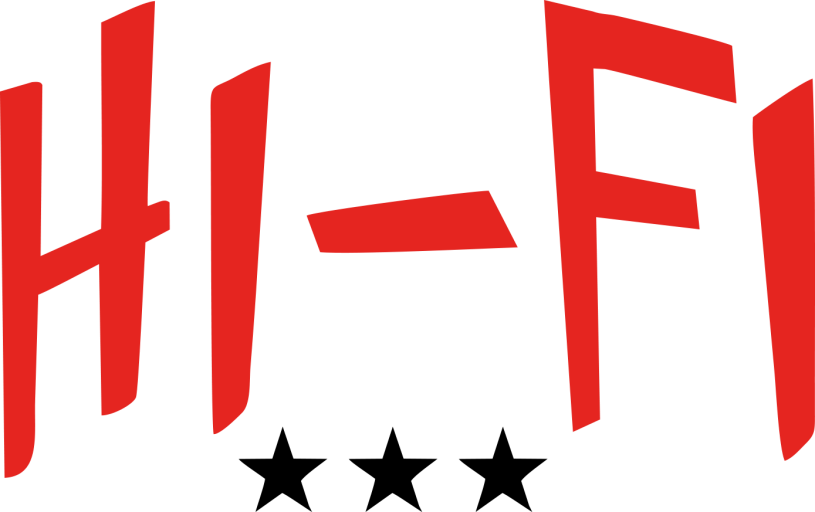 OFERTA ZABIEGÓW NA CIAŁOSPA&WELLNESSHOTEL HI-FIMASAŻEMasaż klasyczny 30min –110 złClassic Massage 30’Masaż klasyczny 60min – 160 złClassic Massage 60’Masaż relaksacyjno – aromaterapeutyczny 30min- 115 złRelaxing Aromatherapy Massage 30’Masaż relaksacyjno– aromaterapeutyczny 60min- 170złRelaxing Aromatherapy Massage 60’Masaż gorącymi kamieniami 30min – 130złHot Stone Massage 30’Masaż gorącymi kamieniami 60min - 180złHot Stone Massage 60’Masaż relaksacyjny ciepłym olejkiem z aromatycznych świec 30min- 160złRelaxing Candle Massage 30’Masaż relaksacyjny ciepłym olejkiem z aromatycznych świec 60min – 210złRelaxing Candle Massage 60’Masaż antycellulitowy problematycznych partii ciała 60min – 155złAnticellulite Massage 60’Masaż karku 30min – 90złNeck Massage 30’Masaż gorącą czekoladą 30min – 160złHot Chocolate Massage 30’Masaż gorącą czekoladą 60min – 210złHot Chocolate Massage 60’PIELĘGNACJA CIAŁAPeeling ciała na bazie morskiej soli 30min- 130 złSea salt Body Scrub 30’Peelingujący masaż konopny 45 min – 195 złCannabis peeling massageRytuał na ciało dla mężczyzn Peeling + Masaż na produktach zapachowych 
NORDEN 120 min.– 310 złBody Ritual for Men (peeling + massage)Luksusowy Rytuał na ciało Peeling+ Masaż na produktach zapachowych 
NORDEN 120 min. – 310 złLuxurious body ritual (peeling + massage)